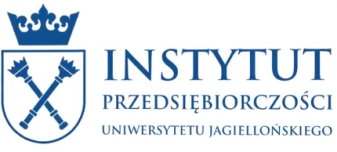 Monografia z serii MŁODZI O SPORCIEwydanie roku 2024Oświadczenie o (współ)autorstwie………………………………………………………….………………………………………………………………………………………………………………………………………………………………………………imię i nazwisko autora/ów wraz z afiliacją Oświadczam/y, iż rozdział o tytule:……………………………………………………………………………………………………………………………………………...……………………………………………………………………………………………………………………………………………...jest całkowicie oryginalny i nie narusza żadnych praw osób trzecich.Oświadczam/y, iż wkład autora/ów w zgłoszoną publikację wynosi: …….………….………….……………………………………………………………………………………………….………….……%,…….………….………….……………………………………………………………………………………………….……………….%,…….………….………….……………………………………………………………………………………………….……………….%,Jednocześnie zgadzamy się na publikację tego rozdziału w monografii z serii Młodzi o Sporcie w roku 2022, na licencji Creative Commons Uznanie autorstwa-Użycie niekomercyjne-Na tych samych warunkach 4.0 Międzynarodowe 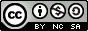                                                                                                   		 ..………………………………..…………………………………………………………………….                                            		…………………………….....miejscowość i data                                                                            podpis autora/ów (czytelnie)